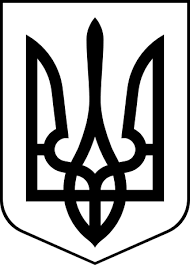 ЗДОЛБУНІВСЬКА МІСЬКА РАДАРІВНЕНСЬКОГО РАЙОНУ РІВНЕНСЬКОЇ ОБЛАСТІ                                                     восьме скликанняР І Ш Е Н Н Явід 08 грудня 2021 року                                                                   № 926            Про  внесення змін до рішення  міської ради  	Керуючись Податковим кодексом України, статтею 26 Закону України „Про місцеве самоврядування в Україні”, Здолбунівська міська радаВ И Р І Ш И Л А:1. Внести зміни до рішення  міської ради  від 30 червня 2021 року №408 «Про встановлення земельного податку на території Здолбунівської міської територіальної громади», виклавши додаток 2 у новій редакції, згідно з додатком.2.Контроль за виконанням даного рішення покласти на постійну депутатську комісію  з питань бюджету, фінансів,  податкової політики та реалізації державної регуляторної політики (голова  Бабак Л.В.),  а організацію його виконання на заступника міського голови з питань діяльності виконавчих органів ради СОСЮКА Ю.П.Міський голова                                                          Владислав СУХЛЯК                                                  АРКУШ ПОГОДЖЕННЯ                                            до рішення міської ради «Про  внесення змін до рішення  міської ради  від 30 червня 2021 року №408» Рішення підготував:ПОГОДЖЕНО:начальник відділу економічногорозвитку та регуляторної політики міської ради                                                                                                                 Олександр ІВАНЮК                               заступник міського голови з питань діяльності виконавчих органів ради                                 Юрій СОСЮКсекретар міської ради                                 Валентина КАПІТУЛАначальник відділу організаційної роботи  та документообігу апарату міської ради                                      Володимир ДАЦЮКначальник відділу з юридичної роботи та питань персоналу апарату міської ради                                 Світлана ГЕРАСИМЮКуповноважена особа з питань запобігання та виявлення корупції в Здолбунівській міській раді та її виконавчих органів                                 Ірина ОЛІЙНИК